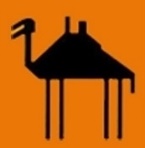 N° SIRET : 75248002000011ATELIERS CONNAISSANCE DES TAPIS A PAVAGE : mercredis 29 janvier et 5 février 2020Public concerné : enfants de 7 à 10 ans8 enfants au plusDeux séances d’une heureJours : mercredi 29 janvier et mercredi 5 février de 14h à 15hLieu : Abbaye de BouchemaineContenus : Séance 1 : Qu’est-ce qu’un pavage ? Observation et étude de différents types de pavage. Lecture de tapis à pavage. Prise de notes.Séance 2 : Réalisation d’un projet de tapis à pavage. Choix du motif à répéter, organisation des bordures, choix de la palette de teintes.Participation : 3€ par séanceRenseignements et inscription :  asso.trad@orange.fr ; SMS  06 49 75 47 14, site www.museedestapis.frPublic concerné : Adultes8 adultes au plusDeux séances d’une heureJours : mercredi 29 janvier et mercredi 5 février de 17h à 18hLieu : Abbaye de BouchemaineContenus : Le même que ci-dessus en deux séancesParticipation : 3€ par séanceRenseignements et inscription : asso.trad@orange.fr;   SMS  06 49 75 47 14, site www.museedestapis.frBULLETIN d’inscription enfant :Personne responsable :Nom                                                     	PrénomAdresse :Code postal			        	 CommuneTéléphone :				Mél :J’inscris à l’atelier « Connaissance des tapis » des mercredi 29 janvier et mercredi 5 février 2020, de 14 à 15h, Abbaye de BOUCHEMAINEL’enfant :Nom					PrénomAgeParticipation de 6 euros à régler à l’inscription par chèque à l’ordre de l’ Association TRAD.Nom , prénom, téléphone de la personne autorisée à reprendre l’enfant à 15h :Date  et signature	